Proyecto - ¿Cómo es tu familia?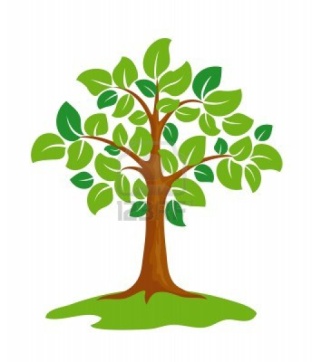 Vas a crear un Prezi para enseñarme más sobre tu familia. Tienes que describir a un mínimo de 8 personas de tu familia, con una foto de cada persona.Para cada persona (you need to describe 8 people en total) tienes que describir:¿Quién es la persona? (Who is it & how are you related)	EX: Lisa es mi mamá.Su edad (age) 	EX: Lisa tiene ___ años. La fecha de su cumpleaños (his/her birthday)	EX: El cumpleaños de Lisa es el # de month. ¿Cómo es? (What is he/she like? What do they like to do? Describe them.)	EX:  Lisa es ___, ___, y ____.  Lisa NO es ___ ni (nor) ____.  	A Lisa le gusta ____ y _______.  A Lisa NO le gusta _____ y ____. Format:You are going to use www.prezi.com to create your project. The organization of how you present the information is your choice. Think about how to best share the information while incorporating all the requirements.Timeline:Las reglas (rules):You will present your prezi to the class.  Prezis that are not ready to go when called on by the teacher will be counted as late.  No translators or outside help is allowed except wordreference.com. No help from family members, more advanced students, native speakers or any other kind of help is allowed.  If there is any suspicion of outside help, 3 points will be deducted for each offense and students may receive a detention from the teacher in the case of academic dishonesty. martesmiércolesCreate a username and password for www.prezi.com. Write it down so you don’t forget it!Collect pictures of your family members, either taking them on your ipad, or saving/emailing them to yourself from a home computer.Pd 1 ____________ Pd 2 ____________Period in computer lab. You must have access to your pictures on this day or you will receive -5 for lack of preparation.  jueves, el 19 de febreroProject due date. Project must be submitted by the beginning of your class that day. Late projects will receive -4 each day they are late. 